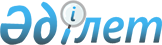 2023-2025 жылдарға арналған Ақжар ауылдық округінің бюджетін бекіту туралыАқтөбе облысы Хромтау аудандық мәслихатының 2022 жылғы 30 желтоқсандағы № 317 шешімі
      Қазақстан Республикасының Бюджет Кодексінің 9-1 бабының және Қазақстан Республикасының "Қазақстан Республикасындағы жергілікті мемлекеттік басқару және өзін-өзі басқару туралы" Заңының 6 бабына сәйкес, Хромтау аудандық мәслихаты ШЕШТІ:
      1. 2023-2025 жылдарға арналған Ақжар ауылдық округінің бюджеті 1, 2, 3 қосымшаларға сәйкес, оның ішінде 2023 жылға мынадай көлемде бекiтiлсiн:
      1) кiрiстер 106 441 мың теңге;
      салықтық түсiмдер 9 250 мың теңге;
      салықтық емес түсiмдер 0 теңге;
      негізгі капиталды сатудан түсетін түсімдер 0 теңге;
      трансферттер түсiмi 97 191 мың теңге;
      2) шығындар 106 441 мың теңге;
      3) таза бюджеттiк кредиттеу 0 теңге;
      бюджеттік кредиттер 0 теңге;
      бюджеттік кредиттерді өтеу 0 теңге;
      4) қаржы активтерімен операциялар бойынша сальдо 0 теңге;
      қаржы активтерді сатып алу 0 теңге;
      мемлекеттің қаржы активтерін сатудан түсетін түсімдер 0 теңге;
      5) бюджет тапшылығы (профицит) 0 теңге;
      6) бюджет тапшылығын
      (профицитті пайдалану) қаржыландыру 0 теңге;
      қарыздар түсімі 0 теңге;
      қарыздарды өтеу 0 теңге;
      бюджет қаражаттарының
      пайдаланылатын қалдықтары 0 теңге.
      Ескерту. 1 тармақ жаңа редакцияда - Ақтөбе облысы Хромтау аудандық мәслихатының 08.11.2023 № 82 шешімімен (01.01.2023 бастап қолданысқа енгізіледі).


      2. Ауылдық округ бюджетінің кірісіне мыналар есептелетін болып ескерілсін:
      Салықтық түсімдер:
      жеке табыс салығы;
      жеке тұлғалардың мүлкіне салынатын салық;
      жер салығы;
      бірыңғай жер салығы;
      жер учаскелерін пайдаланғаны үшін төлемақы;
      көлік құралдары салығы;
      сыртқы (көрнекі) жарнаманы орналастырғаны үшін төлемақы.
      Салықтық емес түсімдер:
      әкім салатын айыппұлдар;
      жеке және заңды тұлғалардың ерікті түрдегі алымдары;
      коммуналдық меншігінен түсетін кірістер;
      мемлекеттік мүлікті сатудан түсетін түсімдер;
      аудандық бюджеттен берілетін трансферттер;
      басқа да салықтық емес түсімдер.
      Негізгі капиталды сатудан түсетін түсімдер:
      мемлекеттік мүлікті сатудан түсетін ақша;
      ауыл шаруашылығы мақсатындағы жер учаскелерін сатудан түсетін түсімдерді қоспағанда, жер учаскелерін сатудан түсетін түсімдер;
      жер учаскелерін жалға беру құқығын сатқаны үшін төлемақы.
      3. 2023 жылдың 1 қаңтарынан бастап:
      1) жалақының ең төменгі мөлшері 70 000 теңге;
      2) жәрдемақыларды және өзге де әлеуметтiк төлемдердi есептеу, сондай-ақ Қазақстан Республикасының заңнамасына сәйкес айыппұл санкцияларын, салықтарды және басқа да төлемдердi қолдану үшiн айлық есептiк көрсеткiш 3 450 теңге;
      3) базалық әлеуметтік төлемдердің мөлшерлерін есептеу үшін ең төмен күнкөріс деңгейінің шамасы 40 567 теңге болып белгіленгені ескерілсін және басшылыққа алынсын.
      4. 2023 жылға арналған Ақжар ауылдық округінің бюджетіне аудандық бюджеттен берілген 65 967 мың теңге соммасында субвенция көлемі ескерілсін.
      5. 2023 жылға арналған Ақжар ауылдық округінің бюджетіне аудандық бюджеттен 1 000 мың теңге соммасында ағымдағы нысаналы трансферттер түсімі ескерілсін.
      Ағымдағы нысаналы трансферттердің сомаларын бөлу Ақжар ауылдық округі әкімінің шешімі негізінде жүзеге асырылады.
      6. Осы шешім 2023 жылғы 1 қаңтардан бастап қолданысқа енгізіледі. 2023 жылға арналған Ақжар ауылдық округінің бюджеті
      Ескерту. 1 қосымша жаңа редакцияда - Ақтөбе облысы Хромтау аудандық мәслихатының 08.11.2023 № 82 шешімімен (01.01.2023 бастап қолданысқа енгізіледі). 2024 жылға арналған Ақжар ауылдық округінің бюджеті 2025 жылға арналған Ақжар ауылдық округінің бюджеті
					© 2012. Қазақстан Республикасы Әділет министрлігінің «Қазақстан Республикасының Заңнама және құқықтық ақпарат институты» ШЖҚ РМК
				
      Хромтау аудандық мәслихаттың хатшысы 

Д.Х. Мулдашев
Хромтау аудандық мәслихаттың 2022 жылғы 30 желтоқсандағы № 317 шешіміне 1 қосымша
Санаты
Санаты
Санаты
Санаты
Сомасы (мың теңге)
Сыныбы
Сыныбы
Сыныбы
Сомасы (мың теңге)
Кіші сыныбы
Кіші сыныбы
Сомасы (мың теңге)
Атауы
Сомасы (мың теңге)
1
2
3
4
5
I. Кірістер
106 441
1
Салықтық түсiмдер
9 250
01
Табыс салығы
50
2
Жеке табыс салығы
50
04
Меншікке салынатын салықтар
3 800
1
Мүлікке салынатын салықтар
300
3
Жер салығы
200
4
Көлік құралдарына салынатын салық
3 300
05
Тауарларға, жұмыстарға және қызметтерге салынатын ішкі салықтар
5 400
3
Жер учаскелерін пайдаланғаны үшін төлемақы
5 400
3
Негізгі капиталды сатудан түсетін түсімдер
0
03
Жерді және материалдық емес активтерді сату
0
1
Жер учаскелерін сатудан түсетін түсімдер
0
4
Трансферттердің түсімдері
97 191
02
Мемлекеттiк басқарудың жоғары тұрған органдарынан түсетін трансферттер
97 191
3
Аудандық (облыстық маңызы бар қаланың ) бюджетінен түсетін трансферттер
97 191
Функционалдық топ
Функционалдық топ
Функционалдық топ
Функционалдық топ
Функционалдық топ
Сомасы (мың теңге)
Кіші функция
Кіші функция
Кіші функция
Кіші функция
Сомасы (мың теңге)
Бюджеттік бағдарламалардың әкімшісі
Бюджеттік бағдарламалардың әкімшісі
Бюджеттік бағдарламалардың әкімшісі
Сомасы (мың теңге)
Бағдарлама
Бағдарлама
Сомасы (мың теңге)
Атауы
Сомасы (мың теңге)
1
2
3
4
5
6
II. Шығындар
106 441
01
Жалпы сипаттағы мемлекеттiк қызметтер
55 827
1
Мемлекеттiк басқарудың жалпы функцияларын орындайтын өкiлдi, атқарушы және басқа органдар
55 827
124
Аудандық маңызы бар қала, ауыл, кент, ауылдық округ әкімінің аппараты 
55 827
001
Аудандық маңызы бар қала, ауыл, кент, ауылдық округ әкімінің қызметін қамтамасыз ету жөніндегі қызметтер
55 827
06
Әлеуметтiк көмек және әлеуметтiк қамсыздандыру
3 455
2
Әлеуметтік көмек
3 455
124
Аудандық маңызы бар қала, ауыл, кент, ауылдық округ әкімінің аппараты 
3 455
003
Мұқтаж азаматтарға үйде әлеуметтік көмек көрсету
3 455
07
Тұрғын ұй –коммуналдық шаруашылық 
43 159
3
Елді-мекендерді көркейту
43 159
124
Аудандық маңызы бар қала,ауыл,кент,ауылдық округ әкімінің аппараты
43 159
008
Елдімекендердегі көшелерді жарықтандыру
8 100
009
Елді мекендердің санитариясын қамтамасыз ету
890
011
Елді мекендерді абаттандыру мен көгалдандыру
34 169
12
Көлік және коммуникация
4 000
1
Автомобиль көлігі
4 000
124
Аудандық маңызы бар қала, ауыл, кент, ауылдық округ әкімінің аппараты
4 000
013
Аудандық маңызы бар қалаларда, ауылдарда, кенттерде, ауылдық округтерде автомобиль жолдарын күрделі жұмыс істеуін қамтамасыз ету
4 000Хромтау аудандық мәслихаттың 2022 жылғы 30 желтоқсандағы № 317 шешіміне 2 қосымша
Санаты
Санаты
Санаты
Санаты
Сомасы (мың теңге)
Сыныбы
Сыныбы
Сыныбы
Сомасы (мың теңге)
Кіші сыныбы
Кіші сыныбы
Сомасы (мың теңге)
Атауы
Сомасы (мың теңге)
1
2
3
4
5
I. Кірістер
70 517
1
Салықтық түсiмдер
4 250
01
Табыс салығы
50
2
Жеке табыс салығы
50
04
Меншікке салынатын салықтар
3 800
1
Мүлікке салынатын салықтар
300
3
Жер салығы
200
4
Көлік құралдарына салынатын салық
3 300
05
Тауарларға, жұмыстарға және қызметтерге салынатын ішкі салықтар
400
3
Жер учаскелерін пайдаланғаны үшін төлемақы
400
3
Негізгі капиталды сатудан түсетін түсімдер
0
03
Жерді және материалдық емес активтерді сату
0
1
Жер учаскелерін сатудан түсетін түсімдер
0
4
Трансферттердің түсімдері
66 267
02
Мемлекеттiк басқарудың жоғары тұрған органдарынан түсетін трансферттер
66 267
3
Аудандық (облыстық маңызы бар қаланың ) бюджетінен түсетін трансферттер
66 267
Функционалдық топ
Функционалдық топ
Функционалдық топ
Функционалдық топ
Функционалдық топ
Сомасы (мың теңге)
Кіші функция
Кіші функция
Кіші функция
Кіші функция
Сомасы (мың теңге)
Бюджеттік бағдарламалардың әкімшісі
Бюджеттік бағдарламалардың әкімшісі
Бюджеттік бағдарламалардың әкімшісі
Сомасы (мың теңге)
Бағдарлама
Бағдарлама
Сомасы (мың теңге)
Атауы
Сомасы (мың теңге)
1
2
3
4
5
6
II. Шығындар
70 517
01
Жалпы сипаттағы мемлекеттiк қызметтер
57 427
1
Мемлекеттiк басқарудың жалпы функцияларын орындайтын өкiлдi, атқарушы және басқа органдар
57 427
124
Аудандық маңызы бар қала, ауыл, кент, ауылдық округ әкімінің аппараты
57 427
001
Аудандық маңызы бар қала, ауыл, кент, ауылдық округ әкімінің қызметін қамтамасыз ету жөніндегі қызметтер
57 427
06
Әлеуметтiк көмек және әлеуметтiк қамсыздандыру
2 690
2
Әлеуметтік көмек
2 690
124
Аудандық маңызы бар қала, ауыл, кент, ауылдық округ әкімінің аппараты
2 690
003
Мұқтаж азаматтарға үйде әлеуметтік көмек көрсету
2 690
07
Тұрғын ұй –коммуналдық шаруашылық
5 800
3
Елді-мекендерді көркейту
5 800
124
Аудандық маңызы бар қала,ауыл,кент,ауылдық округ әкімінің аппараты
5 800
008
Елдімекендердегі көшелерді жарықтандыру
3 400
009
Елді мекендердің санитариясын қамтамасыз ету
1 500
011
Елді мекендерді абаттандыру мен көгалдандыру
1 000
12
Көлік және коммуникация
4 500
1
Автомобиль көлігі
4 500
124
Аудандық маңызы бар қала, ауыл, кент, ауылдық округ әкімінің аппараты
4 500
013
Аудандық маңызы бар қалаларда, ауылдарда, кенттерде, ауылдық округтерде автомобиль жолдарын күрделі жұмыс істеуін қамтамасыз ету
4 500Хромтау аудандық мәслихаттың 2022 жылғы 30 желтоқсандағы № 317 шешіміне 3 қосымша
Санаты
Санаты
Санаты
Санаты
Сомасы (мың теңге)
Сыныбы
Сыныбы
Сыныбы
Сомасы (мың теңге)
Кіші сыныбы
Кіші сыныбы
Сомасы (мың теңге)
Атауы
Сомасы (мың теңге)
1
2
3
4
5
I. Кірістер
70 617
1
Салықтық түсiмдер
4 250
01
Табыс салығы
50
2
Жеке табыс салығы
50
04
Меншікке салынатын салықтар
3 800
1
Мүлікке салынатын салықтар
300
3
Жер салығы
200
4
Көлік құралдарына салынатын салық
3 300
05
Тауарларға, жұмыстарға және қызметтерге салынатын ішкі салықтар
400
3
Жер учаскелерін пайдаланғаны үшін төлемақы
400
3
Негізгі капиталды сатудан түсетін түсімдер
0
03
Жерді және материалдық емес активтерді сату
0
1
Жер учаскелерін сатудан түсетін түсімдер
0
4
Трансферттердің түсімдері
66 367
02
Мемлекеттiк басқарудың жоғары тұрған органдарынан түсетін трансферттер
66 367
3
Аудандық (облыстық маңызы бар қаланың ) бюджетінен түсетін трансферттер
66 367
Функционалдық топ
Функционалдық топ
Функционалдық топ
Функционалдық топ
Функционалдық топ
Сомасы (мың теңге)
Кіші функция
Кіші функция
Кіші функция
Кіші функция
Сомасы (мың теңге)
Бюджеттік бағдарламалардың әкімшісі
Бюджеттік бағдарламалардың әкімшісі
Бюджеттік бағдарламалардың әкімшісі
Сомасы (мың теңге)
Бағдарлама
Бағдарлама
Сомасы (мың теңге)
Атауы
Сомасы (мың теңге)
1
2
3
4
5
6
II. Шығындар
70 617
01
Жалпы сипаттағы мемлекеттiк қызметтер
57 427
1
Мемлекеттiк басқарудың жалпы функцияларын орындайтын өкiлдi, атқарушы және басқа органдар
57 427
124
Аудандық маңызы бар қала, ауыл, кент, ауылдық округ әкімінің аппараты
57 427
001
Аудандық маңызы бар қала, ауыл, кент, ауылдық округ әкімінің қызметін қамтамасыз ету жөніндегі қызметтер
57 427
06
Әлеуметтiк көмек және әлеуметтiк қамсыздандыру
2 690
2
Әлеуметтік көмек
2 690
124
Аудандық маңызы бар қала, ауыл, кент, ауылдық округ әкімінің аппараты
2 690
003
Мұқтаж азаматтарға үйде әлеуметтік көмек көрсету
2 690
07
Тұрғын ұй –коммуналдық шаруашылық
5 800
3
Елді-мекендерді көркейту
5 800
124
Аудандық маңызы бар қала,ауыл,кент,ауылдық округ әкімінің аппараты
5 800
008
Елдімекендердегі көшелерді жарықтандыру
3 500
009
Елді мекендердің санитариясын қамтамасыз ету
1 500
011
Елді мекендерді абаттандыру мен көгалдандыру
1 000
12
Көлік және коммуникация
4 500
1
Автомобиль көлігі
4 500
124
Аудандық маңызы бар қала, ауыл, кент, ауылдық округ әкімінің аппараты
4 500
013
Аудандық маңызы бар қалаларда, ауылдарда, кенттерде, ауылдық округтерде автомобиль жолдарын күрделі жұмыс істеуін қамтамасыз ету
4 500